Seaford Junior Football Club Inc.Incorporation No. A13060E						ABN 26 579 917 941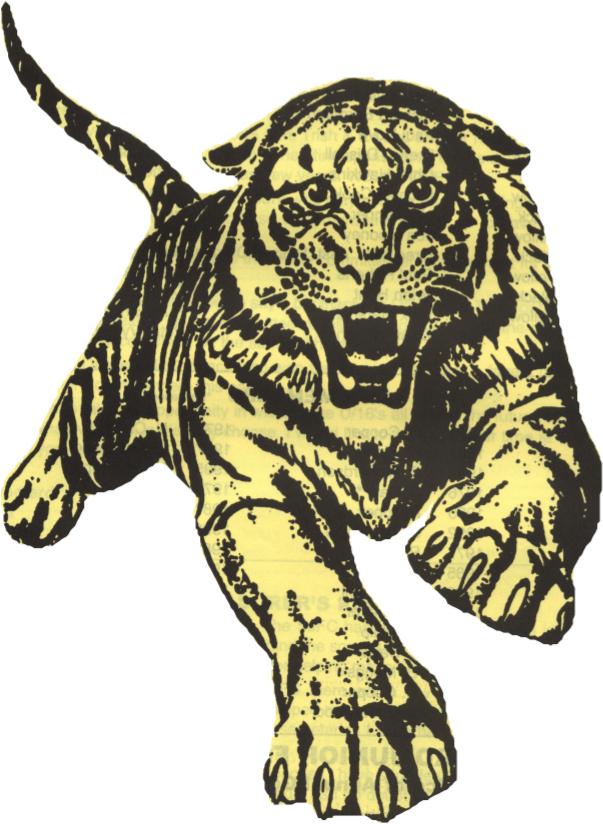 Handbook 2024Code of ConductEvery Player, Official, Parent is subject to the AFL “Kids First” Code of Conduct.Your registration form provides details.Please be aware of your obligations.Please abide by the principles of Fair Play & Encouragement.Clubrooms – 151 East Road, SeafordAddress all correspondence to: -   P.O. Box 54, SEAFORD VIC 3198Telephone enquiries to: -President	Stan Paul		0407 504 909	Secretary   	Mark Davenport 		0435 900 674Visit our Website  www.seafordjfc. com.au  	Email:	secretary@seafordjfc.com.auPlease forward YOUR Email address to receive updates of all relevant Club information.This year, the club will provide over 400 juniors with organized sport in Aussie Rules football.S.J.F.C. – Established 1971Seaford Junior Football Club is a registered incorporated association affiliated with the Frankston & District Junior Football League.Seaford Junior Football ClubWhere young Tigers learn to ROAR.Calendar of Events – 2024School Holidays – 		1st April to 12st April				2nd July to 12th July				23rd September to 4th OctoberAs the season progresses, dates for other Social Events and meal nights shall be advertised in the Tiger Rag, Facebook page and on the Website.Please keep your eyes open for detail of these wonderful events!!The purpose of the Club is to encourage, promote and foster sport.                            Page 2.2024 Committee of ManagementThe Annual General Meeting will be held onWednesday, October 16th, 2024All meetings are held in the Clubrooms in East Road, Seaford.Interested supporters are invited to become Adult Members of the Club (only $20.00) and participate in the various activities of the club, including election of the management of the club’s affairs, and as team officials.NOTE: It is a licensing requirement that Adults (non-member) visiting the clubrooms on Sunday Evenings sign-in to the Visitors Book. Those visiting regularly MUST become paid up Adult Members (as above).Parents having paid club Player Registration fees are adult members of the club, in accordance with club rules.An enthusiastic committee keeps the Club running smoothly.			     Page 3.Ground LocationsThe Frankston & District Junior Football League is responsible for the game’s fixtures and allocation of games to grounds.Grounds that are generally in use by the League are as follows: -Be it ever so humble – there’s no ground like HOME.                                                 Page 4.Game TimesNote: Games may be scheduled at times different to above, at grounds that are not the usual home ground of that team. Our league has many teams, and limited times.Spectators are NOT permitted on the ground at any time.UniformsThe Club’s colors are Yellow & Black, like AFL Richmond.Jumper: 	the club supplies each registered player with a jumper prior to the start of the season. Players (parents) are required to keep clean and properly maintain the jumper for the duration of the season and return it to the Team Manager after the last game. Club jumpers must NOT be worn at training.Shorts: 	Black football shorts with AFL Vic Country Logo, to be provided by parents.Socks:  	Black & Yellow hoops, to be provided by parents.(Shorts & Socks available in club ‘Shop’. See website)Boots:  	These should be properly fitted, with NO metal stops.Mouth guards:  The club highly recommends the wearing of mouth guards during training and games.(Shorts & Socks available in club ‘Shop’. See website)Team AllocationsAllocation of new players to teams will be based on team sizes and equal balance between teams in each age group. This will ensure that each player will get an equitable amount of playing time. The club may at times re-allocate players to maintain a proper balance.The umpire will make far less mistakes than the players.			                 Page 5.Team Training ProgramNote:	Times and training venues may change. Your Coaches will let you know.Players are not supervised outside training and game times.                                        Page 6.Team OfficialsSocialTo have a successful year of social activities, each team has appointed Social Representatives who work with the Club’s Social Co - Coordinator Please consider being the Social Rep for your team, to work in with, and form a Whole of Club social calendar.Look for Social Notes (website) for more information.AuskickPlease keep an eye on www.seafordjfc.com.au for updated details on Seaford Auskick Clinic.Alternatively, check out their FB page Seaford Auskick.Auskick this year is $95 for the season, and it comes with a home delivered backpack of goodies.Auskick is for children aged between 5 -12 years of age.The more you put in – the more you’ll get out.				                 Page 7.Modified RulesUnder 8’s 9’s and Under 10 teams play a modified form of the game.Please check our website for more details.FinalsUnder 9 & Under 10 teams do not have scores recorded on a Premiership Ladder.Under 11 to Under 18 teams compete for positions on a ladder during the home and away season. The top four teams play a series of finals under the ‘Page’ system, over a 3-week period.1st Semifinal. (3V4) 	2nd Semi (1V2) Preliminary Final (winner of 1st Semi V Loser of 2nd Semi)		Grand Final (Winner 2nd Semi V Winner Prelim.)Parents and supporters are encouraged to come along and support all the teams during these matches, and afterwards in the clubrooms – win, lose or draw.Note – Alcohol and Smoking are not permitted at any F&DJFL game.Registration It is a requirement of our affiliation with the AFL Southeast that all players and parents complete an online Registration form. (This is required for both Registration and Insurance validation.)All New players must also submit a Birth Certificate / extract of entry, or Passport, as proof of age before playing any official games, as required by our affiliated league.Placement of players into teams is at the discretion of the club executive, dependent on team numbers. All efforts will be made to ensure your preferred choice is granted but cannot be guaranteed.Players playing up an age group MAY be moved back down to their correct age should numbers in either age group become an issue.Players must have attained the age of 7 by April 30 to be able to register and play with a team.Fees/RatesFees for 2024 are as follows:Single player						$250Family (up to 3 children)				$400Additional children	$150All memberships now include (up to) 4 adult memberships for parent / guardian of the player.All fees must be paid prior to Round 1 unless a payment plan has been organized PRIOR to round 1.Payment of the relevant Membership Fee shall entitle each player to: -Registration as a Junior Member of the Club, F&DJFL & AFLSE registration.Accident Insurance cover, as held by the affiliated league of the club,Trophies, awards, and mementos as supplied by the club.Individual and team photographOther items as detailed within the By-Laws of the club.Practice doesn’t make perfect – Perfect practice does.                                                  Page 8.Code of ConductAll Players, Officials, Parents and Spectators are subject to the club Code of Conduct. Please ensure you obtain a copy of this document and are aware of your responsibilities.This Code of Conduct incorporates all aspects of the AFL – Kids First program, which this club (and League) are subject to.Players are encouraged to enjoy their sport, play by the rules, and play fairly.They also need to control a temper, avoid bad language, and not disagree with an Umpire.Parents should be role models, and let the players enjoy their sport without undue pressure or harassment.Parents are also reminded of the Club (and League) complete ban on alcohol at training and official games.Sunday Evening Social.  5.00pm to 9pm.Come along for a friendly evening where the Club provides a free sausage sizzle every Sunday night for all the children, and ‘random’ free Fish & Chips and Pizza nights.We again intend to run our $5 dinner meals which have proven so popular. Details will be advertised.Free tea / coffee for all and the Bar is open with full service, at good ‘club’ prices.Hear the latest news on social events, coaches’ reports on the day’s games, and try your luck in the weekly raffle.To comply with our liquor license, adults (other than the child’s parents) are requested to apply for Adult Membership. The cost of membership is currently $20.00 per person, for those not otherwise registered.Parents Please note:   YOU are responsible for your children at ALL times within the clubrooms and surrounding areas.We encourage a family friendly environment where everyone can socialize in comfort.Duty RosterIt is the responsibility of the LAST team to play at each ground (each week) to ENSURE the whole area is free of litter (The club will be charged by council if this is not completed), change rooms are cleared and swept, and all equipment is returned to the rooms. The roster below addresses our Sunday Evening Sausage Sizzle (& assisting in the canteen).The named team is responsible for ensuring that these things take place. We also thank the magical line marking fairy for his work as Line Marker for all our grounds for the year.Play for your team, and you’ll play better.			                                         Page 9.SponsorshipThe club acknowledges and appreciates the very generous support of our many sponsors. Sponsorships ensure club fees remain affordable for our families. If you are interested in sponsoring the Seaford JFC, please contact our Sponsorship Coordinator Selina McIver on 0416 845 818.Presentation DayThe final day for players, conducted at the clubrooms, on the Sunday following the Grand Finals. An exciting day for players as they are presented with their appropriate trophies. All players receive a trophy and team photograph.The day commences around 12.00pm, through to 4.00pm. TBC. Bring along your camera to capture the final highlights of the year. With many great individual achievements throughout the year, consistent performance throughout the whole season was necessary to win their teams Best & Fairest award.The following players achieved this goal in season 2023.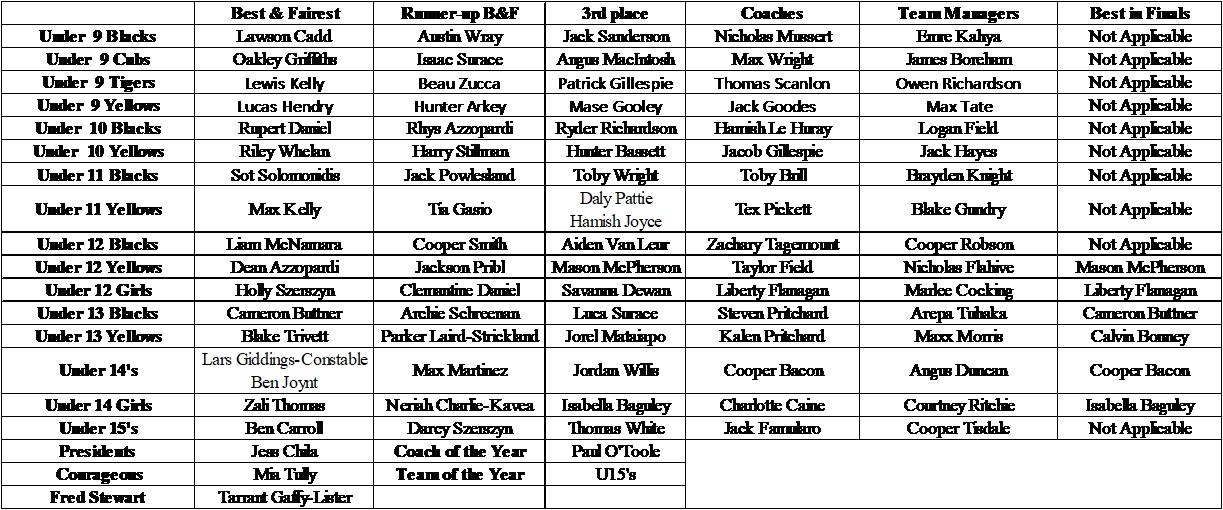 Be part of the Club – Join the Social Events!!                                                           Page 10.Frankston & District Junior Football LeagueThe F&DJFL was formed on Friday 19 Feb. 1965 and is currently affiliated with the AFL Southeast. The purpose of the league is to provide maximum opportunity for the fullest participation in the game of Australian Rules Football for children at the highest standards possible, within the limits of their constitution and rules. The objectives of the league include providing fully supervised football games for the attainment of exceptional skills and the molding of future citizens.Seaford Football Netball Club – The SeniorsAlthough there is no direct affiliation, the seniors have enjoyed a close and productive association with our club. The Tigers boast a large percentage of their players being past SJFC players and they fully promote both a Family and Community approach to their operations.With both clubs working together, we aim to provide the ‘top end’ of the pathway to participate in community-based sport.The Senior Club provides excellent coaching for their Under 19 and senior teams – both men & women.They are a strong and well-run club, and we would like to encourage all juniors to tryout with their Under 19’s after their time here.For further information, contact Luke Richardson (President) on 0420 901 007.Postal Address:  Seaford Football Club, PO Box 202 Seaford, 3198.Tiger Rag – Facebook - WebWe endeavor to provide information to all players, parents, and supporters.Please keep a close eye on all forms of communication, as we hope to provide relevant and informative details for all.The Website contains all the detail you need to know.www.seafordjfc.com.auPlease take advantage of our Sponsor LinksThe Tiger Rag will give a report on each game, each week.It is essential reading each week for players, parents, and supporters.Hungry?	Thirsty?	Drop into the Canteen.			               Page 11.Seaford Junior Football ClubTheme SongOH, WE’RE FROM TIGERLAND			FOR WE’RE FROM TIGERLANDA FIGHTING FURY					WE NEVER WEAKENWE’RE FROM TIGERLAND			‘TIL THE FINAL SIRENS GONEIN ANY WEATHER					LIKE THE TIGERS OF OLDYOU WILL SEE US WITH A GRIN			WE’RE STRONG AND WE’RE BOLDRISKING HEAD AND SHIN			OH WE’RE FROM SEAFORDIF WE’RE BEHIND THEN NEVER MIND		YELLOW AND BLACKWE’LL FIGHT AND FIGHT AND WIN		WE’RE FROM TIGERLANDInsuranceAll registered players are covered while engaged in training and official games.Player Accident cover is 75% of non-Medicare-cover expenses.Please refer to the Secretary for full details if required.It is essential that ALL injuries are reported to Team Manager as soon as practical during or after training and matches.Ambulance CoverFor Your Own Protection It Is ESSENTIAL That Any Family with Junior Sport Participants Ensure They Have AMBULANCE MEMBERSHIP Cover. Ambulance Victoria:http://www.ambulance.vic.gov.au/Our Mission: “To provide the youth of Seaford and surrounding areas with the opportunity to participate in structured formal activities to help develop their self-esteem, football and social skills in a supporting environment.”The club is run by volunteers, and we encourage ALL Parents and Supporters to take an active role in developing our youth and ensuring that this club remains a leading group in the Seaford / Frankston / Peninsula community!!It is the volunteers over our nearly 50 years that have put us in this enviable position, and we need new volunteers to carry on the good work.Visit our website  www.seafordjfc.com.auEmail:	secretary@seafordjfc.com.auSeaford Junior Football Club is a registered Incorporated Association affiliated with the Frankston & District Junior Football League.ALL Members should be aware of   Club Rules, Club By-Laws, Code of Conduct and Racial Vilification Policy.Available on request from Executive Committee (or ‘resource library’ on website).DayDateMthEventSun25FebRegistration Day (10-2pm)Sun21AprRound 1 (ANZAC Weekend)Sun28AprRound 2Sun5MayRound 3 Sun12MayRound 4 (Mother’s Day)Sun19MayRound 5 Sun26MayRound 6  Sun2JuneRound 7Sat8JuneInterleague CarnivalMon10JuneInterleague CarnivalFri7JuneBogan Bingo (TBC)Sun16JuneRound 8Sun23JuneRound 9Sun30JuneRound 10 Sun14JulyRound 11Fri16JulyTrivia NightSun21JulyRound 12 Sun28JulyRound 13 Fri9AugNight of the Tiger @ Clubrooms (TBC)Sun4AugRound 14Sun11Aug1st Semi-Final & 2nd Semi-Final Sun18AugPreliminary Final Sun25AugGrand Final  Fri13SepMolly McDonald & Robert Harvey Medals (Date TBC)Wed16OctAnnual General MeetingPresidentStan Paul0407 504 909SecretaryMark Davenport0435 900 674Snr Vice PresidentDan Buttner0414 826 752Vice PresidentJoel Tisdale0411 411 307Vice PresidentJess Chila0411 339 878TreasurerKylee Gaffy0407 040 019General CommitteePauline Jones0422 377 929General CommitteeTony Poole0419 369 948General CommitteeBrent Davis0402 775 546General CommitteeGeneral CommitteeGeneral Committee                       Kelly LeachDave Thomas0478 668 4930477 759 340Bar ManagerTony Poole0419 369 948Canteen ManagerDee Couroupis0468 428 976Child Safety OfficerHistorian & Life MembersGarry Woolard0418 364 411Auskick CoordinatorDee Couroupis0468 428 976Property/ Risk Mang. Stan Paul0406 985 975RegistrarMark Davenport0435 900 674Merchandise OfficerKelly Leach0478 668 493SFC DelegateStan Paul0407 504 909Social CoordinatorSponsorship Coordinator.CLUBAddressPhoneKananook (F&DJFL)Kirkwood Ave, SeafordBonbeach(BB1) Cannes Ave, Bonbeach(BB4) Scotch Pde, Bonbeach9772 0125Carrum DownsWedge Rd, Carrum DownsCarrum/Patterson LakesGraham Rd, Carrum9772 6625Bonbeach YCWBeardsworth Ave, Chelsea9772 1541Devon MeadowsCasey Fields, Berwick-C’bourne Rd. Cranbourne East Edithvale/AspendaleRegents Park, 6th Ave, Aspendale9580 9895Glen Reserve, Laura St AspendaleFrankston RoversMargate Ave, Frankston9781 4851(Baxter 4) Sages Rd, BaxterFrankston DolphinsOverport Rd, Frankston9787 6250Baden Powell Drive. F’stonFrankston YCWJubilee Park, Hillcrest Rd, F’ston9789 6938KaringalBallam Park, Naranga Cres, F’ston9789 2383KeysboroughCnr Cheltenham & Stanley Rds, KeysboroughLangwarrinLloyd Park, Cranbourne F’ston Rd. Langwarrin9789 1069MordiallocBen Kavanagh Reserve, McDonald StreetDoug Denyer Reserve, Crown Ave. MordiallocMorningtonNarambi Reserve, Robertson Road, MorningtonMount ElizaEmil Madsen Reserve, Wooralla Drive, Mount ElizaPinesPat Rollo Reserve, Silver Ave. Fston Nth9786 8563Eric Bell Reserve, Messmate Ave. Fston NthSeafordBelvedere Reserve, East Rd. SeafordBalnarringBalnarring Rec. Reserve, Balnarring Road, BalnarringCrib PointCrib Point Recreation Reserve, Colin Parade, Crib PointDromanaDromana Recreation Reserve, Pier Street, DromanaHastingsThomas Barclay Oval, Marine Parade, HastingsMount MarthaMace Oval, Nepean Highway, Mount MarthaPearcedale BaxterPearcedale Rec.Reserve, Baxter-Tooradin Rd, PearcedaleRed HillRed Hill Showgrounds, Red Hill Road, Red HillRosebudOlympic Oval, Eastbourne Road, RosebudRyeRJ Rowley Reserve, Melbourne Road, RyeSomervilleSomerville Recreation Reserve, Jones Road, SomervilleSorrentoMcFarlane Reserve, Hotham Road, SorrentoSouth MorningtonCitation Oval, Helena Street, MorningtonTyabbBunguyan Reserve, Frankston Flinders Road, TYABBUnder 8/99.00am4 x 12 min quartersBreak TimesUnder 1010.10am4 x 12 min quarters1/4 time = 2 minutesUnder 1111.40am4 x 15 min quarters1/2 time = 8 minutesUnder 121.00pm4 x 15 min quarters3/4 time = 5 minutesUnder 12 Girls10.10am4 x 12 min quartersUnder 131.00pm4 x 15 min quartersNo 'Time-On' appliesUnder 142.40pm4 x 20 min quartersUnder 14 Girls11.40am4 x 15 min quartersFinals operate underUnder 1511.40am4 x 20 min quartersdifferent stating timesUnder 162.40pm4 x 20 min quartersUnder 16 Girls1.00pm4 x 15 min quartersUnder 172.40pm4 x 20 min quartersUnder 18 Girls1.00pm4 x 15 min quartersTeamTeamDayDayDayDayTimeVenueU/9 BlackU/9 BlackWednesdayWednesdayWednesdayWednesday4:30pm - 5:30pmBelvedere 3U/9 CubsU/9 CubsWednesdayWednesdayWednesdayWednesday5pm – 6pmBelvedere 2U/9 TigersU/9 TigersMondayMondayMondayMonday5pm – 6pmBelvedere 3U/9 Yellows​U/9 Yellows​FridayFridayFridayFriday5pm - 6pmBelvedere 3U10 BlacksU10 BlacksU10 YellowsU10 YellowsU/11 BlackU/11 BlackWednesdayWednesdayWednesdayWednesday5pm - 6pmBelvedere 2U/11 YellowU/11 YellowTuesdayTuesdayTuesdayTuesday5pm - 6pmBelvedere 3U/12 BlackU/12 BlackWednesdayWednesdayWednesdayWednesday4.30pm - 6pmBelvedere 3U/12 YellowU/12 YellowFridayFridayFridayFriday5pm - 6pmBelvedere 3U12 GirlsU12 GirlsMonday and ThursdayMonday and ThursdayMonday and ThursdayMonday and Thursday5:00pm - 6:00pmBelvedere 3U/13 BlackU/13 BlackMonday and FridayMonday and FridayMonday and FridayMonday and Friday4:30pm - 6pmBelvedere 2U/13 YellowU/13 YellowTuesday and ThursdayTuesday and ThursdayTuesday and ThursdayTuesday and Thursday5pm - 6pmBelvedere 2U/14 Black'sU/14 Black'sWednesday and FridayWednesday and FridayWednesday and FridayWednesday and Friday4:30pm - 6pmBelvedere 3U/14 Yellow'sU/14 Yellow'sWednesday and FridayWednesday and FridayWednesday and FridayWednesday and Friday4:30pm - 6pmBelvedere 3U14 GirlsU14 GirlsMonday and ThursdayMonday and ThursdayMonday and ThursdayMonday and Thursday5:00pm - 6:00pmBelvedere 3U/16 GirlsU/16 GirlsMonday and ThursdayMonday and ThursdayMonday and ThursdayMonday and Thursday5:00pm - 6:00pmBelvedere 3U/15 BoysU/15 BoysTuesday and ThursdayTuesday and ThursdayTuesday and ThursdayTuesday and Thursday5pm - 6.30pmBelvedere 3U/16 BoysU/16 BoysTuesday and ThursdayTuesday and ThursdayTuesday and ThursdayTuesday and Thursday5:30 - 7pmBelvedere 2nTeamPositionNameMobileU/9 BlackCoach Team ManagerSimone CaddAmanda Ryan0417 845 3590412 532 269U/9 CubsCoach Team ManagerJacob HalletAmanda Ryan0487 852 0650412 532 269U/9 TigersCoach Team ManagerJason WalshAmanda Ryan0477 297 4410412 532 269U/9 YellowsCoach Team ManagerSimone CaddAmanda Ryan0417 845 3590412 532 269U/10 BlackCoach Team ManagerSimone CaddAmanda Ryan0417 845 3590412 532 269U/10 YellowCoach Team ManagerSimone CaddAmanda Ryan0417 845 3590412 532 269U/11 BlackCoachLuke Damon0402 526 121Team ManagerScott Field0433 791 465U/11 YellowCoachTim Hayes0457 008 710Team ManagerJo Smith0438 069 201U/12 YellowCoachStuart Pritchard0414 324 623Team ManagerKelly Pickett0452 266 773U/12 BlackCoach Ben Newth0477 342 795 Team ManagerCath Newth0412 896 996U/12 GirlsCoachJoel Tisdale 0411 411 307Team ManagerNathan Callaghan0448 894 448  U/13 BlackCoachStan Paul0407 504 909Team ManagerRachel Plumridge0434 258 269U/13 YellowsCoachTeam ManagerMichael FlahiveSarah Rimmer0417 798 6590425 849 359U/14 BlackCoachTeam ManagerDan Buttner0414 826 752U/14 YellowsCoachTeam ManagerSelina McIver0416 845 818U/14 GirlsCoachJoel Tisdale 0411 411 307Team ManagerNathan Callaghan0448 894 448  U/15 BoysCoachTony Poole0456 920 099Team ManagerSam Collins0430 000 770U/16 GirlsCoachJoel Tisdale 0411 411 307Team ManagerNathan Callaghan0448 894 448  U/16 BoysCoachTina Henshaw0468 410 748Team ManagerPhillipa Bakhshi0407 885 992DateRndTeamDateRndTeam21st April1Under 12 Blacks 16th June8Under 11 Blacks28th April2Under 13 Yellows23rd June9Under 12 Yellows5th May3Under 15‘s30th July10Under 13 Blacks12th May4Under 10 Blacks14th July11Under 14 Yellows19th May5Under 10 Yellows21st July12Under 12 & 14 Girls26th May 6Under 16’s28th July13Under 11 Yellows2nd June7Under 16 Girls     4th Aug14Under 14 BlacksPlease visit our Website   www.seafordjfc.com.au for more detail.Please support our sponsors and be sure to mention the Seaford Junior Football Club.